CITY & GUILDS 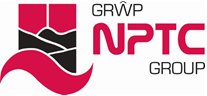 ESSENTIAL SKILLS WALESINTERNAL VERIFICATION / FEEDBACK TO ASSESSORSCandidate: Date       : Working With Others / Problem Solving / Improving Own Learning & Performance Level      :I.V.          : Assessor : Aspect of courseYesNoInternal Verifier’s CommentsIs the assessment method appropriate (suitability)?Does the evidence meet the standard at the appropriate level?Has the evidence presented been clearly referenced?IV signatureAspect or sectionSampledFEEDBACKACTION TO BE TAKEN / FUTURE REFERENCEACTION COMPLETED:IV:                                                                                     DATE: